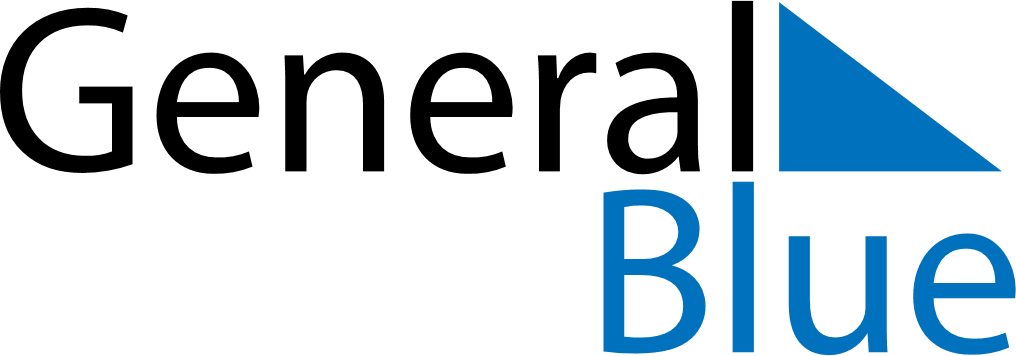 May 2030May 2030May 2030BangladeshBangladeshMondayTuesdayWednesdayThursdayFridaySaturdaySunday12345May Day6789101112Day of Ashura13141516171819Buddha’s Birthday202122232425262728293031